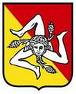 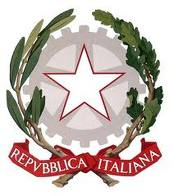 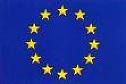 MINISTERO DELL’ISTRUZIONE, DELL’UNIVERSITA’ E DELLA RICERCAUFFICIO SCOLASTICO REGIONALE PER LA SICILIAISTITUTO COMPRENSIVO ALÌ TERMESCUOLA AD INDIRIZZO MUSICALEVia M. T.Federico, 98021 Alì Terme (ME) tel./fax 0942 716646meic83700p@pec.istruzione.it - meic83700p@istruzione.itC.F. 97105820837GRUPPO DI LAVORO OPERATIVOPER L’INCLUSIONE DEGLI ALUNNI CON DISABILITÀVERBALE N.         DELL’INCONTRO DI REDAZIONE E APPROVAZIONE PEI PROVVISORIO PER L’ A.S. 2021/20222____________________________________L’anno duemilaventuno, il giorno   del mese di Giugno alle ore , a seguito di regolare convocazione del Dirigente Scolastico, Professoressa Maria Elena Carbone, Prot. N°2757 del 01/06/2021, si riunisce il GLO dell’alunno/a      frequentante la classe/sezione        del Plesso         per discutere e deliberare i seguenti punti posti all’ordine del giorno:Presentazione e descrizione dell’alunno/a (osservazioni, punti di forza e punti di criticita’) Quantificazione ore di sostegno e risorse necessarie per l’anno scolastico  2021/2022Approvazione del Pei provvisorio  Varie ed eventualiRisultano presenti/assenti: Presiede la seduta il Dirigente Scolastico ……………………………….     Funge da segretario l’insegnante ………………………………………… 1° punto all’O.d.G.: Presentazione e descrizione dell’alunno/a (osservazioni, punti di forza e punti di criticita’)L’alunno/a ……………………… dagli accertamenti collegiali effettuati presso la NPIA n.5 di Pistunina presenta da diagnosi ……………………………………………….Osservazioni …………………………………..Punti di forza in questo anno scolastico sono stati:  ……………………………….Punti di criticità: ………………………………………….2° punto all’ordine del giorno : Quantificazione ore di sostegno e risorse necessarie per l’anno scolastico  2021/2022Il GLO propone che l’alunno/a possa usufruire, per il prossimo anno scolastico 2021/2022▪ proposta ore di sostegno educativo e didattico       n. ore …………□ assistenza igienica e di base                                   n. ore …………□ assistenza specialistica (ASACOM)                          n. ore ………..□ assistenza educativa                                                      n. ore …………□ altro                                                                                  n. ore ……….. 3° punto all’O.d.G:  approvazione PEI provvisorio …………………………………………………………………………………………………………………………………. 4° all’O.d.G.: Varie ed eventuali……………………………………………………………………………………………………………………………………Il presente verbale è letto e contestualmente approvato da tutti i componenti del GLO.Alle ore ……., esauriti tutti i punti all’O.D.G., la seduta è tolta.           Il Segretario                           ……………………………………………………………..                                                                                                                                                                                                                    Il        Dirigente                                                                                  …………………………………………………				COMPONENTENOMINATIVOPRESENTEASSENTEDirigente ScolasticoF.S. Area 4  Inclusione e integrazioneTeam docenti contitolari della classe/sezioneTeam docenti contitolari della classe/sezioneTeam docenti contitolari della classe/sezioneTeam docenti contitolari della classe/sezioneTeam docenti contitolari della classe/sezioneGenitori dell’alunno/aGenitori dell’alunno/aOperatori AspOperatori AspAssistente socialeAss. all’ Autonomia e alla ComunicazioneAssistenteigienico-personaleAltre figure